Как поменять «внутренний» паспорт через Единый портал?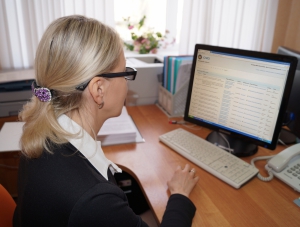 Замена паспорта гражданина Российской Федерации через Единый портал государственных и муниципальных услуг предполагает регистрацию человека на этом портале. После этого ему становятся доступными все имеющиеся услуги в электронном виде, в том числе и по линии Федеральной миграционной службы.Для того чтобы начать процедуру замены, необходимо на сайте Единого портала выбрать вкладку «ЗАМЕНА ПАСПОРТА ГРАЖДАНИНА РФ», нажав на которую заявитель получает всю необходимую информацию о перечне предоставляемых документов, размере государственной пошлины, сроках замены и т.д.Для заполнения электронной формы заявителю потребуется наличие следующих документов: паспорт, подлежащий замене; военный билет, свидетельство о заключении брака, свидетельства о рождении детей (в возрасте до 14 лет), а также личная фотография в электронном виде (для анкеты), установленной формы.Прежде чем приступить к заполнению форм на обмен паспорта, необходимо согласиться с условиями обработки своих персональных данных. Далее необходимо выбрать основание, по которому будет произведена замена паспорта (достижение возраста 20 или 45 лет), получение паспорта впервые; утрата паспорта, непригодность документа для дальнейшего использования; изменение внешности или пола; неточность или ошибочность данных, содержащихся в имеющемся документе и т. п.После этого необходимо заполнить данные в электронном виде. Как правило, гражданам не составляет особого труда заполнение анкеты. В случае, если будут допущены ошибки или неточности, специалист миграционной службы, при рассмотрении заявления через «кабинет служащего» свяжется с заявителем по указанному в анкете телефону для уточнения данных и устранения ошибок.Немаловажным моментом является предоставление личной фотографии в электронном виде, в соответствии с предъявляемыми требованиями. Не все пользователи стараются придерживаться этих правил. После того как пользователь загрузит фотографию, система предложит еще раз проверить введенные данные, а затем отправить документы на обработку. При этом на указанный адрес электронной почты заявителя придет оповещение о принятии (отказе в принятии) документов.Напоминаем также, что для замены паспорта необходимо оплатить государственную пошлину. По достижению определенного возраста, либо в связи со сменой фамилии, например, по браку, размер пошлины составит 300 рублей. Если причиной замены стала непригодность паспорта к дальнейшему использованию, его утрата или кража, то заплатить придется 1500 рублей.После того как специалист Федеральной миграционной службы рассмотрит заявление и примет решение о выдаче нового паспорта, в «личный кабинет» заявителя придет уведомление о том, в какое подразделение и в какое время необходимо обратиться.Дополнительным плюсом этого способа оформления общегражданского паспорта является то, что граждане, подавшие заявление в электронной форме, обслуживаются вне очереди!Следует отметить, что если заявитель в течение месяца с момента получения первого уведомления о необходимости явки в государственный орган за получением паспорта так и не приходит, должностное лицо Федеральной миграционной службы такое обращение прекращает. После этого, для подачи повторного заявления необходимо будет зайти в «личный кабинет» в «мои шаблоны», где сохранился образец заявления, заново его подать на рассмотрение и ждать результата.http://www.42.fms.gov.ru/